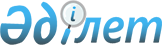 О внесении изменений и дополнений в постановления Правительства Республики Казахстан от 11 декабря 2018 года № 820 "О некоторых вопросах обеспечения долгосрочной тенговой ликвидности для решения задачи доступного кредитования" и от 31 декабря 2019 года № 1060 "О некоторых мерах государственной поддержки частного предпринимательства"
					
			Утративший силу
			
			
		
					Постановление Правительства Республики Казахстан от 31 января 2023 года № 64. Утратило силу постановлением Правительства Республики Казахстан от 26 апреля 2024 года № 336.
      Сноска. Утратило силу постановлением Правительства РК от 26.04.2024 № 336 (вводится в действие по истечении десяти календарных дней после дня его первого официального опубликования).
      Примечание ИЗПИ!Порядок введения в действие см. п.2
      Правительство Республики Казахстан ПОСТАНОВЛЯЕТ:
      1. Внести в некоторые решения Правительства Республики Казахстан следующие изменения и дополнения:
      1) в постановлении Правительства Республики Казахстан от 11 декабря 2018 года № 820 "О некоторых вопросах обеспечения долгосрочной тенговой ликвидности для решения задачи доступного кредитования":
      в механизме кредитования и финансового лизинга приоритетных проектов, утвержденном указанным постановлением:
      часть первую пункта 4 изложить в следующей редакции:
      "4. Условия предоставления средств БВУ и АКК:
      Национальным Банком Республики Казахстан за счет собственных средств и средств, находящихся в его управлении, будет осуществлено приобретение облигаций БВУ и АКК на сумму до 1 трлн тенге со сроком погашения до 10 лет по итоговой ставке доходности, привязанной к размеру базовой ставки, установленной Национальным Банком Республики Казахстан и увеличенной не более чем на 1,5 процентных пункта.";
      в пункте 7:
      абзац четвертый части первой изложить в следующей редакции:
      "номинальная ставка вознаграждения для СЧП не более базовой ставки, установленной Национальным Банком Республики Казахстан и увеличенной на 4,5 (четыре с половиной) процентных пункта. При расчете предельной ставки вознаграждения учитывается базовая ставка, установленная Национальным Банком Республики Казахстан и действующая на момент принятия решения БВУ/ЛК по проекту предпринимателя;";
      абзац шестой части первой изложить в следующей редакции:
      "срок субсидирования – до 5 лет включительно, при этом БВУ, ЛК и АКК могут предоставить льготный период/отсрочку по выплате несубсидируемой части ставки вознаграждения и/или погашению основного долга по кредиту/финансовому лизингу на срок не более одной трети продолжительности срока кредита/финансового лизинга.";
      часть третью изложить в следующей редакции:
      "При этом не подлежат финансированию проекты СЧП:
      1) имеющие просроченную ссудную задолженность свыше 90 календарных дней на момент кредитования или подачи кредитной заявки согласно данным кредитного бюро;
      2) являющиеся лицами, связанными с БВУ, ЛК и АКК, осуществляющими финансирование или финансовый лизинг, особыми отношениями;
      3) которые зарегистрированы в офшорных зонах, указанных в постановлении правления Агентства Республики Казахстан по регулированию и развитию финансового рынка от 24 февраля 2020 года № 8 "Об установлении Перечня офшорных зон для целей банковской и страховой деятельности, деятельности профессиональных участников рынка ценных бумаг и иных лицензируемых видов деятельности на рынке ценных бумаг, деятельности акционерных инвестиционных фондов и деятельности организаций, осуществляющих микрофинансовую деятельность" (зарегистрировано в Реестре государственной регистрации нормативных правовых актов за № 20095), а также участники и (или) акционеры которых зарегистрированы в офшорных зонах;
      4) предприниматели/субъекты индустриально-инновационной деятельности, пятьдесят и более процентов акций (долей участия в уставном капитале) которых прямо или косвенно принадлежат государству, национальному управляющему холдингу, национальному холдингу, национальной компании (за исключением социально-предпринимательской корпорации, а также СЧП, учрежденные в рамках договора о государственно-частном партнерстве), а также СЧП, форма собственности которых оформлена как частное учреждение.";
      подпункт 1) части четвертой изложить в следующей редакции:
      "1) отсутствие просроченной налоговой задолженности на момент подачи заявки;";
      абзацы пятый и шестой пункта 9 изложить в следующей редакции:
      "Субсидирование проектов по переработке в агропромышленном комплексе, обрабатывающей промышленности и услугах осуществляется по кредитам/лизинговым сделкам с номинальной ставкой вознаграждения, не превышающей базовую ставку, установленную Национальным Банком Республики Казахстан и увеличенную на 4,5 (четыре с половиной) процентных пункта, из которых 7 % будет оплачиваться СЧП, а разница субсидироваться государством.
      Субсидирование проектов в обрабатывающей промышленности по ОКЭД 1101 (дистилляция, ректификация и смешивание спиртных напитков) осуществляется по кредитам/лизинговым сделкам с номинальной ставкой вознаграждения, не превышающей базовую ставку, установленную Национальным Банком Республики Казахстан и увеличенную на 4,5 (четыре с половиной) процентных пункта, из которых 7,5 % будет оплачиваться СЧП, а разница субсидироваться государством.";
      часть первую пункта 10 изложить в следующей редакции:
      "10. Условия гарантирования проектов СЧП:
      Гарантированию подлежат кредиты БВУ/финансовый лизинг ЛК с номинальной ставкой вознаграждения, не превышающей базовую ставку, установленную Национальным Банком Республики Казахстан и увеличенную на 4,5 (четыре с половиной) процентных пункта, на дату принятия решения БВУ/ЛК. Размер гарантии в рамках одного проекта заемщика не может превышать 50 % от суммы кредита, до 1 млрд тенге включительно. По финансовому лизингу максимальный размер гарантии не может превышать 70 % от стоимости предмета лизинга, сумма которого не превышает 1 млрд тенге включительно. Допускается принятие в качестве дополнительного обеспечения недвижимого и/или движимого имущества, а также гарантий учредителей/участников/акционеров и/или третьих лиц.";
      части первую и вторую пункта 12 изложить в следующей редакции:
      "12. Финансовое агентство будет осуществлять:
      1) мониторинг целевого использования нового кредита и финансового лизинга СЧП, с которым заключен договор субсидирования;
      2) сбор и анализ информации по целевому и своевременному финансированию предоставленных средств БВУ, акционерного общества "Фонд развития промышленности" (далее – ФРП) и АКК.
      Сбор и анализ информации по целевому и своевременному финансированию предоставленных средств БВУ, ФРП и АКК осуществляются финансовым агентством на основании отчета БВУ, ФРП и АКК согласно Правилам проведения анализа целевого использования средств банками второго уровня, предоставленных в рамках механизма кредитования приоритетных проектов, утверждаемым уполномоченным органом по предпринимательству.";
      2) Утратил силу постановлением Правительства РК от 18.01.2024 № 18 (вводится в действие по истечении десяти календарных дней после дня его первого официального опубликования).

      Сноска. Пункт 1 с изменением, внесенным постановлением Правительства РК от 18.01.2024 № 18 (вводится в действие по истечении десяти календарных дней после дня его первого официального опубликования).


      2. Настоящее постановление вводится в действие по истечении десяти календарных дней после дня его первого официального опубликования, за исключением:
      1) абзацев двести тридцатого, двести тридцать первого, двести тридцать второго, двести тридцать третьего, двести тридцать четвертого, двести тридцать седьмого, двести тридцать восьмого, двести тридцать девятого, двести сорокового, двести сорок первого, двести пятьдесят второго, двести пятьдесят третьего, двести пятьдесят четвертого подпункта 2) пункта 1, которые вводятся в действие с 1 января 2024 года;
      2) абзацев двести тридцать пятого, двести тридцать шестого, двести сорок четвертого, двести сорок пятого, двести сорок шестого, двести сорок седьмого, двести сорок восьмого, двести сорок девятого, двести пятидесятого, двести пятьдесят первого подпункта 2) пункта 1, которые вводятся в действие с 1 января 2026 года.  Правила субсидирования ставки купонного вознаграждения по облигациям, выпущенным субъектами предпринимательства в рамках национального проекта по развитию предпринимательства на 2021 – 2025 годы
      Сноска. Приложение 1 утратило силу постановлением Правительства РК от 18.01.2024 № 18 (вводится в действие по истечении десяти календарных дней после дня его первого официального опубликования). Правила предоставления государственных грантов для реализации новых бизнес-идей в рамках национального проекта по развитию предпринимательства на 2021 – 2025 годы
      Сноска. Приложение 2 утратило силу постановлением Правительства РК от 18.01.2024 № 18 (вводится в действие по истечении десяти календарных дней после дня его первого официального опубликования). Заявление на финансирование недостающей производственной (индустриальной) инфраструктуры
      Сноска. Приложение 3 утратило силу постановлением Правительства РК от 18.01.2024 № 18 (вводится в действие по истечении десяти календарных дней после дня его первого официального опубликования). Правила предоставления нефинансовых мер поддержки предпринимательства в рамках национального проекта по развитию предпринимательства на 2021 – 2025 годы
      Сноска. Приложение 4 утратило силу постановлением Правительства РК от 18.01.2024 № 18 (вводится в действие по истечении десяти календарных дней после дня его первого официального опубликования). Правила предоставления инвестиционных грантов "Бәсекеге қабілеттілік", направленных на повышение конкурентоспособности субъектов малого бизнеса, в рамках национального проекта по развитию предпринимательства на 2021 – 2025 годы
      Сноска. Приложение 5 утратило силу постановлением Правительства РК от 18.01.2024 № 18 (вводится в действие по истечении десяти календарных дней после дня его первого официального опубликования).
					© 2012. РГП на ПХВ «Институт законодательства и правовой информации Республики Казахстан» Министерства юстиции Республики Казахстан
				
      Премьер-МинистрРеспублики Казахстан 

А. Смаилов
Приложение 1
к постановлению Правительства
Республики Казахстан
от 31 января 2023 года № 64Утверждены
постановлением Правительства
Республики Казахстан
от 31 декабря 2019 года № 1060Приложение 2
к постановлению Правительства
Республики Казахстан
от 31 января 2023 года № 64Утверждены
постановлением Правительства
Республики Казахстан
от 31 декабря 2019 года № 1060Приложение 3
к постановлению Правительства
Республики Казахстан
от 31 января 2023 года № 64Приложение 2
к Правилам подведения
производственной 
(индустриальной) 
инфраструктуры в рамках
национального проекта по
развитию предпринимательства
на 2021 – 2025 годыФормаПриложение 4
к постановлению Правительства
Республики Казахстан
от 31 января 2023 года № 64Утверждены
постановлением Правительства
Республики Казахстан
от 31 декабря 2019 года № 1060Приложение 5
к постановлению Правительства
Республики Казахстан
от 31 января 2023 года № 64Утверждены
постановлением Правительства
Республики Казахстан
от 31 декабря 2019 года № 1060